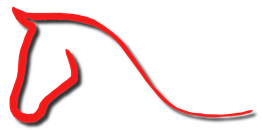 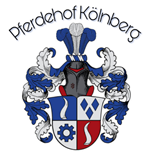 Pferdegaudi 04.12.2022Tageskurs – Stefanie Seidl			(www.klassisches-reiten.com)Wo: 		Kölnberg 1, 84171 BaierbachKosten:	       	110,00 € pro Teilnehmer (max. 7)			130,00 € mit Videoanalyse			(2x 45 Minuten Einheiten)			Für externe Teilnehmer:			15,00 € Boxenmiete, inkl. Heu			5,00 € HallennutzungsgebührAnmeldeschluss: 04.11.2022Die gesamte Gebühr ist mit der Anmeldung fällig. Mit der Anmeldebestätigung (Mail/Whatsapp) wird die Bankverbindung mitgeteilt.Die Gebühren werden bei Nicht-Teilnahme nicht erstattet!Ohne Verpflegung, Pizza Bestellung ist möglich.Das Pferd muss Haftpflichtversichert, seuchenfrei und geimpft sein.Es gelten die aktuellen Corona-Regeln und Maßnahmen. Das Hygienekonzept ist einzuhalten.Infos erhaltet Ihr bei Sabine Strohmayer, Tel. 0151-42410188 oder s.strohmayer@pferdegaudi.de oder auf www.pferdegaudi.de.Sabine StrohmayerPferdegaudi Anmeldung04.12.2022 – Tageskurs Stefanie SeidlName						VornameTel-Nr.						Geb. DatumPferdename					AlterGeschlechtHiermit wird bestätigt, das das Pferd seuchenfrei, frei von Krankheiten und geimpft ist.Erklärung: Wir erklären hiermit, dass für das teilnehmende Pferd eine Tierhalterhaftpflichtversicherung abgeschlossen ist. An der Veranstaltung nehmen wir auf eigenes Risiko teil und haften für alle von uns oder unserem Pferd verursachten Schäden selbst. Des Weiteren verzichten wir auf eigene Ansprüche gegen den Veranstalter, auch dann, wenn diese aufgrund fahrlässiger Handlungsweisen seiner Organe, Mitglieder und Helfer entstehen würden. Die Richtlinien und Veranstaltungsregeln der FN und der LPO (§ 920 Abs. 1-4) in Bezug auf eine sportlich-faire Haltung sowie auf den Tierschutz erkennen wir hiermit an. Der Wortlaut des § 920 LPO liegt bei der Veranstaltung aus. Diese Erklärung gilt entsprechend auch für unsere Pferde.Datum und Unterschrift (bei Minderjährigen, die Erziehungsberechtigten)__________________________________________________